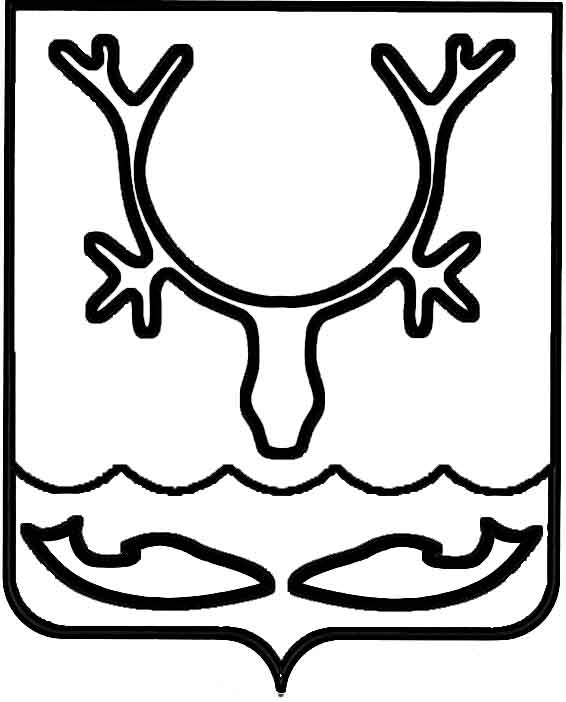 Управление финансов администрация МО "Городской округ "Город Нарьян-Мар"ПРИКАЗот “____” __________________ № ____________		г. Нарьян-МарВ соответствии с пунктом 9 статьи 20 Бюджетного кодекса Российской ФедерацииПРИКАЗЫВАЮ:1. Внести следующие изменения в Приказ Управления финансов администрации МО "Городской округ "Город Нарьян-Мар" от 12.12.2017 № 60-О "Об утверждении перечня кодов подвидов по видам доходов городского бюджета на 2018 год и на плановый период 2019 и 2020 годов ":1.1 подпункт 1.7 изложить в следующей редакции:     По коду классификации бюджетов 000 2 02 25555 04 0000 151 "Субсидии бюджетам городских округов на поддержку государственных программ субъектов Российской Федерации и муниципальных программ формирования современной городской среды" осуществлять с применением следующих кодов подвида доходов:     0001151- Субсидии местным бюджетам на поддержку государственных программ субъектов Российской Федерации и муниципальных программ формирования современной городской среды.     2.  Контроль за исполнением настоящего приказа  возложить на начальника отдела бюджетной политики.                          Настоящий приказ вступает в силу со дня подписания. 1004.201817-ОИ.о. начальника Управления финансов администрации МО "Городской округ "Город Нарьян-МарЕ.С.Поздеева